Contents 1	Overview	31.1	Background	31.2	Structure	31.3	Principal Activities	41.4	Basis of Disclosure - Application	42	Risk Management (Article 47 IFR)	52.1	Overview	52.2	Three Lines of Defence	52.3	Material Risks	62.4	Climate Risk	142.5	Stress Testing	143	Governance Arrangements (Article 48 IFR)	163.1	Oversight of Governance Arrangements by the Management Body	163.2	Conflicts of Interest	173.3	Approach to Diversity	174	Own Funds (Article 49 IFR)	194.1	Composition of Regulatory Own Funds	194.2	Reconciliation of Own Funds	214.3	Main Features of Own Instruments Issued by DCMD	225	Own Funds Requirements (Article 50 IFR)	245.1	Approach to Assessing the Adequacy of Own Funds	245.2	K-Factor Requirement and Fixed Overheads Requirement	266	Remuneration (Article 51 IFR)	276.1	Basis of Disclosure	276.2	The Reward Strategy’s Purpose	276.3	Governance	286.4	Control Functions	286.5	Material Risk Takers	296.6	Reward Strategy in Practice	296.7	Link between Pay and Performance	316.8	Aggregate Remuneration Data	316.9	Statement on Exemptions	327	Investment Policy (Article 52 IFR)	338	Environmental, Social and Governance Risks (Article 53 IFR)	34Glossary of Terms and AbbreviationsOverviewBackgroundFrom 26 June 2021, a new prudential regime applies to investment firms authorised under the Markets in Financial Instruments Directive (“MiFID II”). This new framework, set out in the Investment Firm Regulation ("IFR") and the Investment Firm Directive ("IFD"), significantly revises the prudential rulebook for investment firms by introducing a bespoke regime. Underpinned by the principles of risk relevance and proportionality, the new regime applies a range of rules relating to risk management objectives, capital requirements, financial and regulatory reporting, internal governance and remuneration to investment firms, depending on their classification across a risk spectrum.Pursuant to section 1 of the German Investment Firm Act (Wertpapierinstitutsgesetz, “WpIG”), Daiwa Capital Markets Deutschland GmbH (“DCMD” or “the Firm”) is subject to WpIG since 26 June 2021. DCMD qualifies as a medium-sized investment firm (Mittleres Wertpapierinstitut) according to sections 2 (1), 2 (2) and 2 (17) WpIG and is regulated by the German Federal Financial Supervisory Authority (Bundesanstalt für Finanzdienstleistungsaufsicht, “BaFin”).The public disclosure is an important part of the IFR as it increases transparency and confidence in the market and gives stakeholders and market participants an insight into how Firms are run. StructureDCMD operates as a wholly owned subsidiary of Daiwa Capital Markets Europe Ltd (“DCME”), based in London, United Kingdom (together “DCME Group”). DCME is itself a subsidiary in the end of Daiwa Securities Group Inc. (“Daiwa Group”, or “DSGI”), one of the largest brokerage and financial services groups in Japan. A Daiwa Holding company acts in between DCME and DSGI.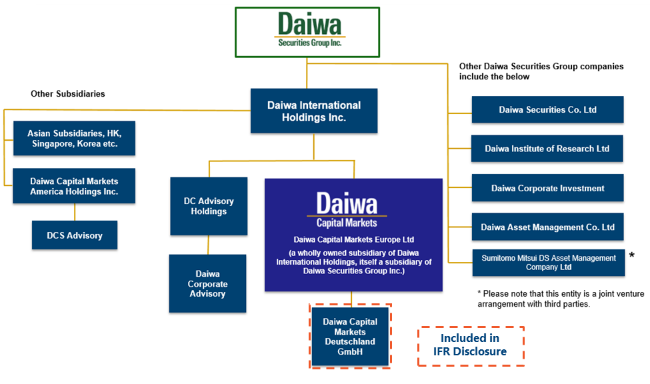 DCMD is based in Frankfurt am Main, Germany, and currently has no subsidiaries or branches. The Firm was established to enable Daiwa Group to continue offering financial services to EU-based clients following the United Kingdom´s departure from the European Union (“Brexit”). The aim is also to acquire additional clients and business relationships from this new base in Continental Europe.Principal ActivitiesThe business lines of DCMD are divided into global product areas with reporting lines to the EMEA Division Heads and to the global Division Heads at group level.DCMD´s core business involves offering Japanese and Asian financial products and financial services (largely research) to European institutional investors. Additionally, European financial products are offered to Japanese and other non-European clients of the Daiwa Group facilitating access to the European market. The strategy of DCMD´s business activity reflects the links with, and synergies available across the Daiwa Group. The core business lines in accordance with the group business lines are: Cash Equities, Fixed Income Securities, International Convertible Bonds, Debt Capital Markets (“DCM”) / Investment Banking and the offering of related financial services (essentially research) to European institutional investors. The repo business is not actively marketed by DCMD but may be offered to approved counterparties for their liquidity management.Basis of Disclosure - ApplicationThis document has been prepared in accordance with the disclosure rules set out in article 46 IFR / section 54 WpIG.Firm Categorisation: DCMD fulfils the IFR criteria for a medium-sized (class 2) investment firm.Level of Disclosure: The Firm is required to disclose only on an individual entity basis (DCMD solo). Reference Date: This document has been prepared as at 31 March 2022, which is the Firm’s accounting reference date and financial year-end. Frequency: Disclosure is published annually alongside the Statutory Accounts, or more frequently, if the business undergoes a significant change or if required by BaFin.Location: The document is published on the Firm’s website: www.de.daiwacm.com/about-us/corporate-governance-regulatoryGovernance: This document is prepared by DCMD Finance. The document is reviewed, challenged and approved by DCMD Management and the shareholder of the Firm. This document was not subject to audit by the Firm’s external auditors.Risk Management (Article 47 IFR)OverviewDCMD’s Management Board (i.e. Managing Directors (“MDs”)) has ultimate responsibility for risk management and establishing a risk strategy that is in line with the Firm’s business strategy. The overall risk strategy, aimed at permanently and sustainably ensuring DCMD’s risk-bearing capacity, is based around the following key components:Risk Management Framework (“RMF”): Outlines the overarching governance arrangements to promote effective risk management throughout the organisation.Risk Appetite Statement (“RAS”): Established by DCMD’s Management Board, it outlines DCMD’s appetite and/or tolerance in relation to all risks categorised as material in the Firm’s Risk Inventory.Risk Limit Framework (“RLF”): Formalises the Firm’s processes in relation to the management of risk limits to protect the Firm’s risk appetite, including the ownership, setting and reviewing of risk limits.Strategies for Material Risks: Business and risk strategies will be established to limit and manage risks within the Firm’s approved risk appetite and aligned to the overall business strategy; andStress Testing and Contingency Planning: Examine how the Firm’s business model and risk exposures behave under a range of stress scenarios, and consider relevant mitigating actions relative to the Firm’s risk appetite.Three Lines of DefenceDCMD’s RMF is based upon a three lines of defence (“3LoD”) model. The implementation of the three lines of defence is supported by the Firm’s overall corporate governance arrangements, which establish a clear organisational structure and allocation of responsibilities for risk management.First Line of Defence: This refers to those roles in the Firm whose activities generate risks, whether financial or non-financial. This describes the controls the organisation has in place to deal with day-today business. The controls are owned by the “front-line” business divisions and control functions.Second Line of Defence: This describes the committees and functions (including the Risk Management , Compliance, Regulatory and other risk control functions required by German regulations or Management) that are in place to provide the effective operation of the internal control system and oversight thereof. These committees and functions report independently of the 1LoD and review the management of risk in relation to the Firm’s risk appetite.Third Line of Defence: This refers to the Internal Audit function which is accountable for providing independent and objective assurance on the adequacy of the design and effectiveness of the systems of internal control and risk management.The three lines of defence model ensures clear delineation of responsibilities between day-to-day operations, independent monitoring and oversight, and assurance over the risk management framework.To ensure the effective day-to-day monitoring and controlling of risk within DCMD, the Firm has established written policies, procedures and processes for identifying, assessing, treating, monitoring and communicating risks, which ensure that material risks and associated risk concentrations can be identified, assessed, treated, monitored and communicated.Material RisksDCMD has established a Risk Inventory setting out the population of risks implied in pursuing the activities set out in the Firm’s business plan and strategy. Each identified risk type is assessed to determine its materiality to DCMD and any existing risk concentrations within certain risk types as well as risk concentrations across different risk types are documented. The Risk Inventory is reviewed annually and approved by the Firm’s Management Board.The material types of risks to which the Firm is exposed are detailed in the following sections.Market RiskDefinitionMarket risk is defined as the risk of losses arising from movements in interest rates, credit spreads, stock prices, exchange rates or other market risk factors.StrategyThe key strategy for management of market risk under the current business model is to fully mitigate the trading book risk via back-to-back booking of trades to transfer all positions to DCME.Risk Identification & AssessmentDCMD is exposed to market risk through the purchase and sale of securities and other trading activity, however, the risk is fully mitigated through the back-to-back booking model. Market risk is identified for each position, and then aggregated by business line and overall entity levels.The principal market risk measure for DCMD’s business is a flat daily position which is controlled on a daily basis.Limits & Exposure MonitoringA framework of market risk limits and early warning indicators (“EWIs”) has been established to control risk exposures at the firm and business level. As per DCMD’s current business setup, no trading book market risk is allowed and therefore all limits in relation to market risk in the trading book are per definition zero.Exposures against all market risk limits and early warning indicators are monitored on a daily basis. Ad-hoc analyses can be performed as required to provide further understanding of individual market risks and the Firm’s overall risk profile.ReportingReporting against all market risk limits and early warning indicators is prepared and submitted to DCMD’s Managing Directors on a daily basis. Additionally, monthly reporting is prepared for DCMD’s Risk Committee.Ad-hoc reporting procedures for timely escalation of important matters, e.g. for limit changes or breaches, are in place and have been formalised and documented in DCMD’s policies and procedures.Credit RiskDefinitionCredit risk is defined as the potential financial loss arising from a trading counterparty or issuer of financial instruments failing to meet its financial obligations to DCMD, either due to a default or deterioration in credit quality. Credit Risk is also present in the form of nostro balances, which are deposited in treasury accounts at acceptable banking entities.StrategyCredit risk is limited and managed through a combination of controls including minimum standards/requirements for an entity to be deemed an acceptable counterparty, assignment of internal credit ratings, the use of standard legal agreements and exposure netting where possible as well as collateralisation of exposures.While Credit Risk management is performed locally, DCMD has outsourced several tasks to its parent to leverage the expertise and knowledge of DCME’s Credit Risk team. Responsibility for setting the risk appetite, credit limits and related risk policies and processes remains with DCMD. Additionally, all credit decisions are taken by DCMD.Risk Identification & AssessmentCredit risk is identified bottom-up by transaction/position and aggregated upwards considering the legal enforceability of netting agreements. Credit risk exposure is identified from all trades, positions, nostro balances and custodial balances, repo.Credit risk exposure represents the aggregation of counterparty risk and issuer risk. Counterparty risk is assessed through a combination of mark-to-market (“MTM”) exposure and potential future exposure (“PFE”) which is a calculation of additional risk inherent in all open and unsettled transactions, considering netting agreements and ancillary risk associated with any inability to call additional collateral during close out.Limits & Exposure MonitoringInternal Credit Ratings (“ICR”) are assigned to counterparties, which are integrated into the overall limitation of credit risk. Credit rating reviews are conducted periodically based on a formal review cycle. Limits are established for each independent legal entity, and at counterparty group level.Exposures against all credit risk limits are calculated and reviewed on a daily basis. This includes monitoring of risk concentrations in regard to counterparty rating, counterparty type, counterparty country of risk and counterparty country of risk rating. Additionally, ad-hoc analyses can be performed as required to provide further understanding of individual credit risks and the Firm’s overall risk profile.ReportingDaily reports at granular levels (e.g. exposure by division) are distributed to front office business areas and include details necessary to enable front office to manage their exposures against allocated limits.Summary reports are also prepared on a daily basis and distributed to DCMD senior management, including the Managing Directors.Monthly reporting is prepared for the Risk Committee, Executive Committee and Management Board, respectively. Reporting and escalation procedures have been established in accordance with Daiwa standards and requirements of BaFin’s Minimum Requirements for Risk Management (Mindestanforderungen an das Risikomanagement, “MaRisk”).Ad-hoc reporting procedures for timely escalation of important matters, e.g. for limit changes or breaches, are in place and have been formalised and documented in DCMD’s policies and procedures.Funding and Liquidity RiskDefinitionLiquidity risk is defined as the risk that a company is unable to meet its obligations as they fall due, leading to an inability to support normal business activity and meet liquidity regulatory requirements.Funding risk is defined as the risk that a firm is unable to meet efficiently both expected and unexpected current and future cash flow and collateral needs without affecting either daily operations or the financial condition of a firm.StrategyLiquidity risk is limited and managed through a combination of controls including a Liquid Asset Buffer (“LAB”) calibrated to stressed cash outflows, maturity gap mismatch management, as well as cash flow and balance sheet management processes.Risk Identification & AssessmentRisks are identified through a series of liquidity and funding risk drivers, such as intra-day liquidity and funding concentration risk.Risks are assessed on a periodic basis utilising tools and methodologies, such as cash flow and balance sheet size management, as well as contingency funding planning. The main tool for mitigation of liquidity risk in DCMD is the Liquid Asset Buffer. The LAB is set on the basis of DCMD’s failed trades history is re-calibrated on an annual basis in line with business activity and any changing regulatory requirements.Limits & Exposure MonitoringA framework of risk limits and early warning indicators has been established in regard to regulatory liquidity requirements as well as the profile of secured and unsecured funding.Exposure against all approved limits is calculated on a daily basis. Due to the outsourced Operation function, the intraday custodian liquidity is managed and controlled by DCME Operations, with oversight from DCMD.ReportingSummary reports are being prepared on a daily basis and distributed to DCMD’s senior management.Monthly reporting is prepared for the Risk Committee, Executive Committee and Management Board respectively (as applicable).Any limit breaches are escalated as and when they occur in accordance with DCMD’s established processes and procedures.Operational RiskDefinitionOperational risk is defined as the risk of losses arising from failed internal processes, people and systems, and from external events. Operational risk notably includes outsourcing & vendor risk, financial crim risk, model and legal risks as material sub-categories.StrategyDCMD’s primary aims are the early identification, recording, assessment, monitoring, prevention and mitigation of operational risk, as well as timely and meaningful management reporting.Risk Identification & AssessmentThe components of the operational risk framework have been designed to identify risks from both a top-down and bottom-up perspective. The Operational Risk function has a number of tools and methodologies at its disposal to help identify key operational risks to the Firm, including scenario analysis, business disruption risk assessment, information security threat analysis, Risk & Control Self-Assessment (“RCSA”), capturing and analysing internal and external risk events (where deemed necessary) and targeted risk reviews.Utilising these tools and methodologies, risks are assessed on a periodic basis based upon a standard probability and impact assessment.Limits & Exposure MonitoringIn comparison to market and credit risk, the sources of operational risk are difficult to identify comprehensively and the amount of risk is also inherently difficult to measure. In this respect, risk mitigation or limitation methods for operational risk vary accordingly. The RAS measures provide a framework for limiting the net risk the Firm tolerates in relation to operational risks, as assessed through the other components of the framework including the RCSA and Key Performance Indicator (“KPI”) reports for outsourcing.Risks in regards to outsourcing are monitored on a monthly basis via an established KPI reporting process and any breaches to the agreed thresholds and service level agreements escalated, as appropriate. Additionally, the RCSA process provides an annual review and monitoring opportunity for the key risks identified.ReportingMonthly reporting is prepared for the Risk Committee providing qualitative and quantitative operational risk information including details about notable risk events/losses, operational risk RAS measures as well as outsourcing performance measured against agreed KPIs (including details of breaches).Additionally, any operational risk incidents are reported as and when they arise in line with the reporting process formalised and documented in DCMD’s policies and procedures.Conduct RiskDefinitionConduct Risk is defined as the risk that the behaviour of employees or the firm itself causes detriment to clients, counterparties or to the integrity of the markets where DCMD operates.StrategyConduct Risk is inherent in most aspects of DCMD’s activities, however DCMD seeks to avoid conduct risk and have preventative measures in place to mitigate against conduct risk.Risk Identification & AssessmentDCMD utilises a number of tools and methodologies to help identify (potential) conduct risk within the Firm including pre-employment staff screening, trade surveillance and monitoring of electronic communications.The collection, reporting and analysis of internal conduct risk events data enables the Firm to identify weak controls, ineffective processes or activities and ensures that the Firm takes appropriate and mitigating action.Limits & Exposure MonitoringIn comparison to market and credit risk, the sources of conduct risk are difficult to identify comprehensively and the amount of risk is also inherently difficult to measure. In this respect, risk mitigation or limitation methods for conduct risk vary accordingly. The RAS measures provide a framework for limiting the net risk the Firm will tolerate in relation to conduct risk.Conduct risk events are captured, reported and mitigated as they arise. Mitigation will consider enhancement of both first line of defence (operational) processes and second line of defence risk management processes.ReportingThe conduct risk report forms part of the monthly reporting at the Risk and Executive Committee. The report provides qualitative and quantitative conduct risk information, including details of notable conduct risk events and the historic development of the number conduct risk incidents.Other Material RisksDefinitionThe other material risks section comprises risk types which have been identified as material to DCMD but which are not already included in any of the above categories. These are:Group RiskCapital RiskBusiness RiskRegulatory Compliance RiskGovernance RiskReputational RiskGroup RiskGroup Risk is the risk arising from being a member of the Daiwa Group with all the advantages and possible disadvantages.Group risk is limited and managed through a combination of controls including:DCMD has independent governance and decision-making.DCMD’s capital resources, capital and liquidity adequacy are ensured on a standalone basis, and sufficient to ensure an orderly wind-down of the entity without the need for group support.Group dependency is considered when assessing risks to DCMD’s business for stress testing purposes.Formal outsourcing control processes have been established to manage risks arising from associated services provided by the parent company.Capital RiskCapital risk is defined as the risk of capital depletion resulting from losses or requirements to repatriate to group, resulting in insufficient resources to continue normal business activities.Capital risk is limited and managed through a combination of controls and DCMD ensures adequate capital resources through:Prudent assessment of internal capital requirements within the Internal Capital Adequacy Assessment Process (“ICAAP”).Establishing a buffer above maximum capital requirement (higher of regulatory requirement and ICAAP) as risk appetite measure.Regular stress testing to identify changes in risk profile requiring management action to mitigate.Business RiskBusiness risk is defined as the risk of loss of profits due to changes in the external business environment.Business risk is limited and managed through a combination of controls including:Vulnerability of the Firm’s business model to changes in the external business environment are assessed through:Stress testingBusiness planningRisks identified will be addressed by:Adjusting the business strategy accordinglySetting aside capital against downside risk within ICAAP assessment.Regulatory Compliance RiskRegulatory compliance risk is defined as the risk of non-compliance with regulatory requirements/ obligations.Regulatory risk is limited and managed through a combination of controls including:Risk and control self-assessment.Regulatory Control Matrix.Experienced staff and external advice.Governance RiskGovernance risk is defined as the risk of inadequate governance structures which do not enable an organization to reliably achieve objectives, address uncertainty and act with integrity.Governance risk is limited and managed through a combination of controls including:DCMD has adopted a Three Lines of Defence Model ensuring clear delineation of responsibilities between day-to-day operations, independent monitoring and oversight, and assurance.DCMD has established several committees as part of the overall governance arrangements.Reputational RiskReputational risk is defined as the risk arising from adverse perception of the Firm on the part of customers, counterparties, shareholders, investors, or regulators, reputational issues and unfavourable public opinion.Reputational risk is limited and managed through a combination of controls including:Internal Compliance and Credit Risk counterparty checks to avoid undertaking business in high-risk or sanctioned jurisdictions, or with high-risk counterparties.A comprehensive set of clearly written policies and procedures reducing the likelihood of any reputational risk events.Any proposed transaction or business activity which poses a reputational risk higher than that normally associated with DCMD’s core business activities will be formally considered by the Risk or Executive Committee.Climate RiskDCMD acknowledges that climate change, and society’s response to it, presents potential risks relevant to its business strategy and presents unique challenges not normally faced by financial institutions. In recognition of current guidance, the Firm is developing its own response in relation to governance, risk management, scenario analysis and disclosures. DCMD does not propose to treat climate change as a risk in its own right but rather a driver affecting risks already captured in the inventory to varying degrees. These may then be managed through those established risk processes or may result in some modified treatment following assessment.Stress TestingDCMD has formalised a Stress Testing Policy which is reviewed and approved on an annual basis by DCMD’s Managing Directors. The policy outlines DCMD’s approach to stress and reverse stress testing.Stress tests are performed monthly and the results are reported to the relevant Committees.Where appropriate, calculations are combined with qualitative techniques/assessment to support and complement the use of models and to extend stress testing to areas where effective risk management requires greater use of expert judgement.A Reverse Stress Test is carried out on a semi-annually basis and reported to the relevant Committees.As a summary comment by Management the overall risk profile of DCMD is considered “low” based on the back-to-back booking model approach in combination with the plain vanilla product offered.   Governance Arrangements (Article 48 IFR)Oversight of Governance Arrangements by the Management Body Governance StructureThe Management body of DCMD (i.e. the Managing Directors) have ultimate responsibility for the overall management of the Firm in accordance with the policies set out by Daiwa group. The MDs are also responsible for establishing and monitoring the effectiveness of the Firm’s corporate governance framework and approving the Firm’s Corporate Governance Policy and the Firm’s strategic direction and risk appetite. The MDs have the duty toact in accordance with the Firm’s constitution, andonly exercise powers for the purposes for which they are conferred.The allocation of tasks is governed by DCMD’s Business Assignment Plan. In order to meet their responsibilities, the MDs have delegated the day-to-day running of the Firm to the business unit managers, divisional heads or senior staff within the organisation. The allocation and segregation of duties allocated in the various functions is documented and recorded in accordance with the Firm’s organisation handbook and goes right up to the MD level. The Firm’s MDs do not hold any additional directorships beside their role as Managing Director.Due to the size of DCMD in combination with the new setup of DCMD there is currently only one diversity strategy element which is that the two MD’s should have a different nationality.Committee StructureDCMD Management has established several committees to assist it with detailed review/analysis of key topics, including the oversight of risk and regulatory matters, financial and internal control adequacy, and conduct, culture and reputational matters.Each committee is governed by its own terms of reference, which are reviewed periodically, setting out the individual responsibilities of the committee. Action points are established and tracked and formal minutes are taken documenting discussions and challenges during the meetings.DCMD has an Executive Management Committee (“ExCo”) which acts as DCMD´s management committee and has the objective of assisting DCMD’s Management with the task of providing continuous oversight of key business areas in the context of approved budgets and business plans.DCMD’s Risk Management Committee (“RiCo”) manages DCMD’s structural and business risk framework for the assessment and allocation of financial resources in a way that is consistent with the agreed strategy, business plans and risk appetite of the Firm.Within the scope of its authorities, the Risk Management Committee is also responsible for:Approval of underwriting commitments/transactions.New product approval.Overseeing the framework for the management and control of material outsourcing arrangements.The Risk Management Committee meets regularly once a month (12 meetings in the financial year running from 01 April 2021 – 31 March 2022). The voting members are both Managing Directors, the Head of Finance/Operations/IT and the Head of Legal and Compliance. DCMD’s parent company is represented with non-voting members representing Finance, Risk and Corporate Planning.Conflicts of InterestInformation on dealing with conflicts of interest is set out in DCMD’s Conflicts of Interest Policy which is reviewed on an annual basis. The policy sets out how the Firm seeks to prevent and deal with conflicts of interest if they arise and is giving a summary of procedures for managing conflicts, including requirements for disclosure and outside business interests.Approach to DiversityOverviewDiversity and Inclusion (“D&I”) is one of the element for establishing and maintaining good culture driven from the top in order to deliver higher standards of conduct and to maintain a competitive advantage. Consequently, part of our London Head Office business strategy and one of the main objectives of our shareholder is a commitment to create, support and promote a diverse environment at the Firm, irrespective of ethnicity, race, sexual orientation or gender.DCMD’s parent company, DCME, has been continually building on its D&I strategy to increase gender balance, including making female appointments to the Board. Additionally, DCME is a proud signatory to the Women in Finance Charter, an HM Treasury initiative, which aims to achieve gender balance at all levels across financial services. DCME´s gender pay gap reports, prepared in line with the Equality Act 2010 (Gender Pay Gap Information) Regulations 2017, are published annually on DCME’s website. As part of a Japanese owned group, DCME has joined the Japan D&I Group representing another step forward in promoting diversity at our parent company. DCME Group’s emphasis on and commitment to promoting a diverse workplace are set out in DCMD’s parent company’s D&I Policy (serving as well as a guideline for DCMD as a DCME subsidiary in the Daiwa Group), which seeks to treat all our employees and agents working on behalf of the Firm fairly, inclusively and free from harassment or discrimination. Due to the low staff size if DCMD there is no local D&I policy at the moment but DCMD is following where possible the D&I approach by its Head Office.Nevertheless DCMD has the following diversity elements already implemented and achieved: “woman in finance” employed: > 35% of our total staff.Board Recruitment and DiversityIn the financial year 01 April 2021 – 31 March 2022, DCMD employed on annual average 21.25 staff and 2 Managing Directors. About 43.5% of average staff during the financial year were women, meaning that DCMD has already achieved the Women in Finance target of its parent company (40%). At the fiscal year end date the “Women in Finance” rate dropped to 36% in DCMD due to changes in staff. The Management directors are represented by one Tokyo delegate (market side) and one German Managing Director (back office side). In its current size, DCMD is not able to implement the target ratios and the respective status review of its parent company. The objective is to ensure that any expansion of the Management body represents a balance of knowledge, experience, ability and diversity. In addition DCMD is employing staff from seven different nations with different cultural background.Own Funds (Article 49 IFR)Composition of Regulatory Own FundsThe Firm’s own funds are exclusively Common Equity Tier 1 (“CET1”) capital (share capital reduced by losses (carried forward)) and other positions to be deducted (exclusively regulatory amortization of intangible assets).At 31 March 2022 and during the year, the Firm complied with all externally imposed capital requirements and all gearing rules in accordance with the rules set out in the Capital Requirements Regulation (“CRR”) (up until 26 June 2021) and IFR (from 26 June 2022).Table 1 - Composition of Regulatory Own Funds (EU IF CC1.01)Audited and approved Financial Statements as of 31 March 2022Reconciliation of Own FundsThe below tables shows the reconciliation of DCMD’s regulatory own funds to the balance sheet in the Firm’s audited financial statements.Table 2 - Reconciliation of Own Funds to Audited Balance Sheet (EU IF CC2)Audited and approved Financial Statements as of 31 March 2022Main Features of Own Instruments Issued by DCMDThe below tables shows the main features of own instruments issued by the firm as of 31 March 2022.Table 3 - Main Features of Own Instruments Issued by DCMD (EU IF CCA)Own Funds Requirements (Article 50 IFR)Approach to Assessing the Adequacy of Own Funds Regulatory Requirements and ICAAP ProcessAccording to article 9 (1) IFR, investment firms need to have sufficient own funds compared to the stipulated capital adequacy requirements.The capital requirements for medium-sized investment firms are determined according to article 11 IFR as the highest of the amounts from fixed overheads according to article 13 IFR, permanent minimum capital requirement according to article 14 IFR and K-factor requirement according to article 15 IFR.For DCMD the fixed overheads according to article 13 IFR are the highest of the three amounts. DCMD applies a 50% Supervisory Review and Evaluation Process (“SREP”) add-on which DCMD received as an initial add-on in 2018. DCMD has not yet received any further guidance about this capital add-on. Due to a postponement of the first IFR reporting date by Deutsche Bundesbank, the capital adequacy requirements are therefore, for the first time as of 31 December 2021, no longer to be determined according to the requirements of article 92 CRR but rather the new reporting regime according to IFR.The Internal Capital Adequacy Assessment Process is still based on the guidelines issued by BaFin in May 2018 and in addition referenced to the MaRisk and article 25a German Banking Act (Kreditwesengesetz, “KWG”). Due to the change in regulation, DCMD is now under the IFR and WpIG regime and the KWG formally no longer applies. BaFin has asked investment firms to continue to comply with MaRisk in an individually appropriate way until BaFin has issued “a new MaRisk for investment firms” under WpIG rules. Until new rules are presented by the regulator, the existing ICAAP rules are applied.The BaFin ICAAP guidelines require two major approaches / reviews:Normative PerspectiveEconomic PerspectiveBoth approaches (normative and economic) are equally important for the steering and control of DCMD’s capital requirements. The ICAAP reporting is done on a monthly basis and form an integral component of the 3-year business plan.The ICAAP process encompasses as such various aspects of internal governance with a particular focus on:identification, monitoring and mitigation of harms;business model planning and forecasting; recovery and wind-down planning; and assessing the adequacy of financial resourcesThe 3-year business plan considers profit and loss, business changes, as well as capital and liquidity requirements over the planning horizon. In addition to the capital usage, DCMD reviews the material risks for any additional risk which is not captured under the IFR rules as risk-based capital requirements.The following additional risk are relevant under the normative base scenario:Liquidity RiskOperational RiskCredit RiskMarket RiskAs part of the ICAAP process, DCMD establishes its own funds threshold requirement and its liquid assets threshold requirement to ensure the Firm can remain viable in addressing any potential harm from ongoing activities and can wind-down in an orderly way. For harms not adequately mitigated through systems and controls or driven by an activity not covered by the K-Factor Own Funds Requirement, DCMD assesses whether additional own funds and/or liquid assets are required. DCMD currently has no requirement for a formal written recovery action plan or a wind-down plan in addition to the stress scenarios in the ICAAP (Normative Adverse Approach). These plans, apparently depending on the size and the importance of a company for the European Financial Market, were not yet required by the German regulator BaFin.Own Funds AdequacyDCMD assesses the adequacy of its own funds on a regular basis against a variety of own funds requirement assessments. On a business as usual basis the regulatory reporting section assesses the own funds headroom against Fixed Overheads Requirements (“FOR”), K-Factor calculations and ICAAP, as well as additional SREP requirements.The Risk Department also undertakes monthly stress testing of own funds available and own funds requirements to assess the headroom under stress. Levels of own funds usage against IFR limits are monitored and reported on a daily basis.Liquid Assets AdequacyThe Firm regularly reviews key elements of the liquidity adequacy assessment, determining the Firm's requirements for liquid assets, ensuring that these remain appropriate to cover the liquidity and funding risks in normal and stressed conditions. Under the new IFR rules the minimum liquidity is set as a percentage of the Fixed Overhead Requirement to cover potential outflows in the future. For DCMD this approach is working well as DCMD is currently using a 100% hedged book approach where deals are hedged within the Daiwa Group, keeping liquidity risk to a minimum. The liquidity amount is daily monitoring and reported.K-Factor Requirement and Fixed Overheads RequirementThe table below shows the K-Factor Requirement (“KFR”), broken down into three groupings and the amount of Fixed Overheads Requirement as of 31 March 2022.Table 4 – K-Factor and Fixed Overheads RequirementAudited and approved Financial Statements as of 31 March 2022Remuneration (Article 51 IFR)DCMD follows the requirements for publishing the information relating to the Firm’s remuneration for 2021/2022 in accordance with article 51 IFR.Basis of DisclosureBased on section 1 WpIG, DCMD is subject to the WpIG since 26 June 2021. DCMD qualifies as a medium-sized Investment Firm pursuant to section 2 (17) WpIG. Based on this classification, regulations on the remuneration system can be found in section 46 WpIG and, in accordance with the ordinance authorization given in section 46 (3) WpIG, in the Investment Firm Remuneration Ordinance (Wertpapierinstituts-Vergütungsverordnung, “WVV”), which is still in draft modus and not yet confirmed and issued as final. As a medium-sized investment firm, DCMD as such is in principle no longer subject to the requirements of section 25a (5) to (6) KWG and the related Remuneration Regulation for Institutions (Institutsvergütungsverordnung, “InstitutsVergV”, “IVV” 4.0). For the time being and unless the new WVV is issued in its final version DCMD is following rules stipulated in IVV 3.0.The European regulations of EBA/GL/2021/13, on which the remuneration rules for investment firms are based, are to be implemented for reference periods beginning on or after 30 April 2022, which would impact DCMD’s financial year 01 April 2022 – 31 March 2023. Nevertheless as mentioned BaFin has not yet finalised the new WVV and DCMD will update its remuneration policy in accordance with the new rules when implemented in Germany.The Reward Strategy’s PurposeThe objectives of the Firm’s Reward Strategy are as follows:The Firm undertakes to reward all employees fairly, regardless of job function, race, religion, colour, national origin, sex, sexual orientation, marital status, pregnancy, disability or age.  It is the policy of the Firm to operate competitive remuneration policies to attract, retain and motivate an appropriate workforce for the Firm. The Firm is also committed to ensuring that its reward practices encourage high standards of personal and professional conduct, support sound risk management and do not encourage risk taking that exceeds the level of tolerated risk of the Firm, and are aligned with the Firm’s regulatory requirements. Rewards for all staff will be aligned to financial and non-financial performance criteria and risk profile, and in all cases will be in line with the business strategy, objectives, values, culture and long-term interests of the Firm. The Firm will not allow any unfair or unjust practices that impact on pay. GovernanceGiven its small size, the Firm has neither appointed a Remuneration Officer (Vergütungsbeauftragter) nor established a Remuneration Committee (Vergütungskontroll-ausschuss) as it does not qualify as a significant institution (bedeutendes Institut) pursuant to section 1 (3c) KWG, respectively section 25d (12) 1 KWG in connection with section 15 IVV, section 25d (3) 1 KWG and section 25d (3) 8 KWG, respectively section 44 (3) 2 WpIG.The setting of remuneration rules is the responsibility of the Managing Directors and the Shareholder, respectively. To have sufficient governance DCMD is using the Remuneration Committee from its Head Office to review and approve the variable remuneration components on a yearly basis.Control FunctionsSenior individuals in control functions, including risk and compliance, must provide inputs for remuneration decisions, specifically in relation to individuals involved in any reportable incident or notable events. The Firm considers its control functions to be Risk Management, Compliance, Finance and Internal Audit.DCMD is required by the relevant Remuneration Code to ensure that employees engaged in control functions are independent from the business units they oversee, have appropriate authority and are remunerated in such a way to attract qualified and experienced staff and to reward the performance against the objectives linked to their functions, independent of the performance of the business areas they control. Thus, the calculation of bonus for employees in this category is totally disconnected from any specific areas of business, and whilst the overall performance of the Firm will be a contributing factor, the primary factors will be the degree to which specific functional objectives have been achieved and the achievement of personal objectives. DCMD is using the Remuneration Committee of its parent company to review all of its variable compensations. In respect of each control function’s input into remuneration decisions, the Firm’s Chief Risk Officer (“CRO”) and the Chief Financial Officer (“CFO”) of DCMD need to confirm the effect of any annual bonus payments in writing on the capital and liquidity of DCMD.Internal Audit is responsible for ensuring that the implementation of the Remuneration Policy is, at least annually, subject to central and independent internal or external review for compliance with policies and procedures.Material Risk TakersBased on IVV 3.0 only significant institutions are required to determine by way of a risk analysis whether they have staff who qualify as Material Risk Taker (“MRTs”), i.e. staff whose professional activities have a material impact on the overall risk profile. DCMD has categorised all staff as either “Identified Staff” or “not Identified Staff” under the new upcoming rules. However, this does not yet have any consequences in the context of DCMD’s remuneration guideline. Although DCMD’s parent company is considered to be a significant institution in the UK and required to identify MRTs, DCMD (despite belonging to the same group as DCME) does not qualify as its total assets have not reached or exceeded an average (or individually per year) of EUR 15 billion at the respective reporting dates of the last four financial years (section 1 (3c) KWG).Nevertheless and under a group perspective employees of DCMD may be identified as part of DCME´s current Material Risk Taker framework. Where employees are identified as MRTs, the remuneration arrangements for these individuals will be compliant with the relevant remuneration regulations applicable to DCME staff. To note: the Managing Directors of DCMD are regarded as Risk Takers under this Head Office policy. The parent companies Remuneration Policy is applied consistently to MRTs in DCMD and DCME. Reward Strategy in PracticeDCMD rewards staff with fixed and often with variable remuneration in the form of salaries and bonuses, respectively. All remuneration is currently offered in cash; no other instruments are offered as remuneration currently (this praxis will change under the new remuneration rules to be announced by BaFin).The factors that determine remuneration include an employee’s responsibilities, seniority, and experience. Also no variable remuneration is possible in DCMD. The fixed remuneration is considered high enough that staff can earn their living.A Discretionary Bonus Scheme is operated annually to reward and encourage good financial and non-financial performance, as well as high standards of personal and professional conduct. All employees are eligible for the Discretionary Bonus Scheme. There is no separate scheme for the Firm’s MRTs.The Fixed Remuneration consists of base salary, contributions to DCMD’s pension plan and “other benefits”. The Fixed Remuneration is reviewed annually against general market benchmarks with any increase being solely at the Firm's discretion.  It is set at an appropriate level to allow a fully flexible policy to be operated in respect of the award of any discretionary bonus. Fixed Remuneration is an annual salary divided by twelve and paid on a monthly basis twelve times a year. DCMD pays an amount of 3.5% of the gross salary on a monthly basis (max. EUR 500.0) into a pension fund for banks and financial services provider (BVV Versicherungsverein des Bankgewerbes, “BVV”). The amounts of these salary components have been determined in advance and their terms have been communicated clearly to all staff. Furthermore, the grant of such benefits and their amount is transparent and cannot be changed unilaterally by the Firm and these benefits are neither performance related nor conditional. The Firm does not provide additional discretionary early retirement benefits to employees.Variable Remuneration is determined on the basis of a multi-year performance assessment framework in DCMD’s remuneration policy. The Firm will undertake efforts to ensure that the Variable Remuneration of Secondees is aligned with the provisions of the old IVV 3.0 and the EBA guidelines on remuneration as reflected in this Remuneration Policy. Nevertheless, it should be noted that DCMD will not implement a “share component”, or similar, as variable remuneration part for this specific policy until BaFin has issued the finalised WVV. But DCMD is aware that the next DCMD remuneration policy will have such a “share component” incorporated as this is a formal requirement which DCMD will follow based on the external BaFin rules. Variable Remuneration is paid on a discretionary and non-guaranteed basis using the following objectives and key performance indicators:The total Variable Remuneration for Front Office staff shall not exceed 100% of the Fixed Remuneration, unless the Firm has raised the limit for the Variable Remuneration of the Front Office staff in accordance with section 6 (2) old IVV 3.0 in connection with section 25a (5) sentences 5 - 9 KWG.  Under no circumstances may the total Variable Remuneration exceed the statutory limit of 200% of the Fixed Remuneration. The total Variable Remuneration for Back Office (including the Control Units) staff shall not exceed 50% of the total annual Fixed Remuneration. If somebody is not employed with the Firm for a whole fiscal year, the Variable Remuneration shall be paid on a pro-rated basis.Under the current regime there is no deferred variable remuneration in place for DCMD due to its size. DCMD has not paid any guaranteed or on-boarding bonus since inception. Guaranteed bonuses and/or buying out deferred variable remuneration may be used in exceptional circumstances to attract individuals through buying out variable remuneration accrued but unpaid whilst at their previous employer. The remuneration policy in DCMD is reviewed by the Head of Compliance.Management is responsible for reviewing remuneration proposals (fixed and variable). DCMD is using the Head Office Remuneration Committee to ensure consistency with internal and external guidelines as well as within the Daiwa Group. Link between Pay and PerformanceIn calculating the bonus pools, DCMD considers the Firm’s performance in line with the Overall Business Strategy as well as the performance of each individual business unit. The bonus pools for Front Office business units are calculated primarily based on their financial performances, and the Control Function pools are calculated separately, to ensure that their compensation is independent of the business units they control. Individual staff performance is measured against financial and non-financial factors, and supported by the Annual Performance Assessment Process. The range of criteria with which bonuses are determined varies between individual business units.Aggregate Remuneration DataIn addition to the above overview of DCMD’s remuneration policy according to article 51 (a-b) IFR, the Firm publishes the following aggregate remuneration data, in line with article 51 (c) IFR.Table 5 – Aggregate Remuneration DataAudited and approved Financial Statements as of 31 March 2022Statement on ExemptionsIn line with article 51 (d) IFR, the Firm comments on whether it benefits from a derogation laid down in article 32 (4) IFD.DCMD exceeds the balance sheet threshold of EUR 100 million over the four‐year period immediately preceding the given financial year as outlined in article 32 (4 a) IFD.As described DCMD has based its remuneration policy still on the old IVV 3.0 rules and not on the new drafted WVV rules. No exemptions are used based on IVV 3.0. This approach has been reviewed and accepted by our year end auditor.Investment Policy (Article 52 IFR)DCMD exceeds the balance sheet threshold of EUR 100 million over the four‐year period immediately preceding the given financial year as outlined in article 32 (4 a) IFD and referred to in article 52 (1) IFR, which means DCMD is obliged to make a disclosure in regard to its Investment Policy as outlined in article 52 IFR.According to article 52 (1 a-d) IFR, the following shall be disclosed by the Firm:The proportion of voting rights attached to the shares held directly or indirectly by the investment firm, broken down by Member State and sector;A complete description of voting behaviour in the general meetings of companies the shares of which are held in accordance with article 52 (2) IFR, an explanation of the votes, and the ratio of proposals put forward by the administrative or management body of the company which the investment firm has approved; andAn explanation of the use of proxy advisor firms;The voting guidelines regarding the companies the shares of which are held in accordance with article 52 (2) IFR.According to article 52 (2) IFR, DCMD has to comply with the above disclosure requirements as per article 52 (1) IFR only in respect of each company whose shares are admitted to trading on a regulated market and only in respect of those shares to which voting rights are attached, where the proportion of voting rights that the investment firm directly or indirectly holds exceeds the threshold of 5% of all voting rights attached to the shares issued by the company. Voting rights shall be calculated on the basis of all shares to which voting rights are attached, even if the exercise of those voting rights is suspended.DCMD holds the entirety of its capital in cash, diversified across a number of nostro accounts with reputable and highly-rated financial institutions. The trading positions are fully hedged on a 100% back-to-back approach which results in a flat position every time a trade is done. Therefore DCMD holds no shares (direct or indirect) in any legal entity.Environmental, Social and Governance Risks (Article 53 IFR)According to article 53 IFR, Environmental, Social and Governance (“ESG”) risks are to be disclosed for the first time in the year following 26 December 2022 and biannually thereafter.Thus, for the Disclosure as of 31 March 2022, DCMD is not required to make a disclosure in regard to ESG risks.Currently DCMD is looking at several ESG topics to be incorporated in its business strategy and Risk Management. BaFinThe German Federal Financial Supervisory AuthorityBVVBVV Versicherungsverein des BankgewerbesCEOChief Executive OfficerCET1Common Equity Tier 1 CFOChief Financial OfficerCROChief Risk OfficerCRRCapital Requirements RegulationD&IDiversity and Inclusion DCMDebt Capital MarketsDCMDDaiwa Capital Markets Deutschland GmbHDCMEDaiwa Capital Markets Europe LimitedDCME GroupDCME plus subsidiaries / branchesDSGIDaiwa Securities Group Inc.EBAEuropean Banking AuthorityESGEnvironmental, Social and GovernanceEWIEarly Warning IndicatorExCoExecutive Management CommitteeFORFixed Overhead RequirementsICAAPInternal Capital Adequacy Assessment ProcessICRInternal Credit RatingIFDInvestment Firm DirectiveIFRInvestment Firm RegulationIVVRemuneration Regulation for InstitutionsK-ASAK Factor required based on assets safeguarded and administeredK-AUMK Factor required based on assets under managementK-CMGK Factor required based on Clearing Margin GivenK-CMHK Factor required based on Client Money HeldK-CONK Factor required based on Concentration RiskK-DTFK Factor required based on Daily Trading FlowKFRK Factor RequirementK-NPRK Factor required based on Net Position RiskKPIKey Performance IndicatorK-TCDK Factor required based on Trading Counterparty DefaultKWGGerman Banking ActLABLiquid Asset BufferLoDLine of DefenceMaRiskMinimum Requirements for Risk ManagementMDManaging DirectorMiFID IIMarkets in Financial Instruments DirectiveMRTMaterial Risk TakerMTMMark-to-MarketPFEPotential Future ExposureRASRisk Appetite StatementRCSARisk & Control Self-AssessmentRiCoRisk Management CommitteeRLFRisk Limit FrameworkRMFRisk Management FrameworkRtCRisk to ClientRtFRisk to FirmRtMRisk to MarketSREPSupervisory Review and Evaluation ProcessT1Tier 1T2Tier 2WpIGGerman Investment Firm ActWVVInvestment Firm Remuneration OrdinanceItemAmount in k EURSource based on reference numbers/letters of the balance sheet in the audited financial statements1OWN FUNDS31,488.062TIER 1 CAPITAL31,488.063COMMON EQUITY TIER 1 CAPITAL31,488.064Fully paid up capital instruments35,000.00Liabilities 4.a5Share premium --6Retained earnings-3,316.52Liabilities 4.b7Accumulated other comprehensive income--8Other reserves--9Minority interest given recognition in CET1 capital--10Adjustments to CET1 due to prudential filters--11Other funds--12(-) TOTAL DEDUCTIONS FROM COMMON EQUITY TIER 1-195.4313(-) Own CET1 instruments--14(-) Direct holdings of CET1 instruments--15(-) Indirect holdings of CET1 instruments--16(-) Synthetic holdings of CET1 instruments--17(-) Losses for the current financial year--18(-) Goodwill --19(-) Other intangible assets-195.4320(-) Deferred tax assets that rely on future profitability and do not arise from temporary differences net of associated tax liabilities--21(-) Qualifying holding outside the financial sector which exceeds 15% of own funds--22(-) Total qualifying holdings in undertaking other than financial sector entities which exceeds 60% of its own funds--23(-) CET1 instruments of financial sector entities where the institution does not have a significant investment--24(-) CET1 instruments of financial sector entities where the institution has a significant investment--25(-) Defined benefit pension fund assets--26(-) Other deductions--27CET1: Other capital elements, deductions and adjustments--28ADDITIONAL TIER 1 CAPITAL--29Fully paid up, directly issued capital instruments--30Share premium --31(-) TOTAL DEDUCTIONS FROM ADDITIONAL TIER 1--32(-) Own AT1 instruments--33(-) Direct holdings of AT1 instruments--34(-) Indirect holdings of AT1 instruments--35(-) Synthetic holdings of AT1 instruments--36(-) AT1 instruments of financial sector entities where the institution does not have a significant investment--37(-) AT1 instruments of financial sector entities where the institution has a significant investment--38(-) Other deductions--39Additional Tier 1: Other capital elements, deductions and adjustments--40TIER 2 CAPITAL--41Fully paid up, directly issued capital instruments--42Share premium --43(-) TOTAL DEDUCTIONS FROM TIER 2--44(-) Own T2 instruments--45(-) Direct holdings of T2 instruments--46(-) Indirect holdings of T2 instruments--47(-) Synthetic holdings of T2 instruments--48(-) T2 instruments of financial sector entities where the institution does not have a significant investment--49(-) T2 instruments of financial sector entities where the institution has a significant investment--50Tier 2: Other capital elements, deductions and adjustments--ItemAmount in k EURCross reference to EU IF CC1.01ASSETS  - Breakdown by asset classes according to the balance sheet in the published/audited financial statementsASSETS  - Breakdown by asset classes according to the balance sheet in the published/audited financial statementsASSETS  - Breakdown by asset classes according to the balance sheet in the published/audited financial statementsASSETS  - Breakdown by asset classes according to the balance sheet in the published/audited financial statements1Cash and Due from Banks305,524.20 1aDue Daily30,948.90 1bOther Receivables274,575.30 2Due from Customers10,414.29 3Intangible Assets213.79 4Fixed Assets122.16 5Other Assets547.01 6Accrued Items85.77 7TOTAL ASSETS316,907.22 LIABILITIES - Breakdown by liability classes according to the balance sheet in the published/audited financial statementsLIABILITIES - Breakdown by liability classes according to the balance sheet in the published/audited financial statementsLIABILITIES - Breakdown by liability classes according to the balance sheet in the published/audited financial statementsLIABILITIES - Breakdown by liability classes according to the balance sheet in the published/audited financial statements1Due to Customers283,302.09 1aDue Other1aaDue Daily8,726.80 1abWith Agreed Terms/Notice Period274,575.30 2Other Liabilities445.25 3Reserves3aOther Reserves1,476.40 4Shareholders' Equity31,683.48 4aFully Paid Up Capital Instruments35,000.00 Row 44bRetained Earnings-3,316.52 Row 65TOTAL LIABILITIES & EQUITY316,907.22ItemComment1IssuerDaiwa Capital Markets Deutschland GmbH2Unique identifier (e.g. CUSIP, ISIN or Bloomberg identifier for private placement)N/A3Public or private placementPrivate4Governing law(s) of the instrumentGerman Law5Instrument type (types to be specified by each jurisdiction)GmbH-Shares6Amount recognised in regulatory capital (Currency in million, as of most recent reporting date)EUR 35 million7Nominal amount of instrument EUR 35 million8Issue priceN/A9Redemption priceN/A10Accounting classificationShare capital11Original date of issuance30/07/201812Perpetual or datedPerpetual13Original maturity date No maturity14Issuer call subject to prior supervisory approvalNo15Optional call date, contingent call dates and redemption amount N/A16Subsequent call dates, if applicableN/ACoupons / Dividends17Fixed or floating dividend/coupon None18Coupon rate and any related index N/A19Existence of a dividend stopper N/A20Fully discretionary, partially discretionary or mandatory (in terms of timing)Fully discretionary21Fully discretionary, partially discretionary or mandatory (in terms of amount)Fully discretionary22Existence of step up or other incentive to redeemN/A23Noncumulative or cumulativeN/A24Convertible or non-convertibleNon-convertible25If convertible, conversion trigger(s)N/A26If convertible, fully or partiallyN/A27If convertible, conversion rateN/A28If convertible, mandatory or optional conversionN/A29If convertible, specify instrument type convertible intoN/A30If convertible, specify issuer of instrument it converts intoN/A31Write-down featuresN/A32If write-down, write-down trigger(s)N/A33If write-down, full or partialN/A34If write-down, permanent or temporaryN/A35If temporary write-down, description of write-up mechanismN/A36Non-compliant transitioned featuresNo37If yes, specify non-compliant featuresN/A38Link to the full term and conditions of the instrument (signposting)www.handelsregister.de Item ItemAmount in k EURK-FactorRisk to Client (“RtC”)Risk to Client (“RtC”)∑ K-AUM, K-CMH, K-ASA, K-COH86.5K-FactorRisk to Firm (“RtF”)Risk to Firm (“RtF”)∑ K-TCD, K-DTF, K-CON 317.9K-FactorRisk to Market (“RtM”)Risk to Market (“RtM”)Either K-NPR or K-CMG23.9Fixed Overheads RequirementFixed Overheads RequirementFixed Overheads RequirementFixed Overheads Requirement1,560.0ItemAmount in k EUR1Remuneration awarded in the financial year2,6722of which, fixed (cash and remuneration in kind)1,8843of which, variable7884Number of beneficiaries135Amount and forms of awarded variable remuneration--6of which, paid upfront--7Cash--8Shares--9Share-linked instruments--10Others--11of which, deferred--12Cash--13Shares--14Share-linked instruments--15Others--16Amount of deferred remuneration awarded for previous periods--17of which, to vest in the financial year--18of which, to vest in subsequent years--19Amount of deferred remuneration due to vest and be paid out in the financial year and paid --20of which, reduced through performance adjustments--21Guaranteed variable remuneration awarded during the financial year--22Number of beneficiaries--23Severance payments awarded in previous years but paid during the financial year--24Severance payments awarded during the financial year--25of which, paid upfront--26of which, deferred--27Number of beneficiaries--28Highest amount awarded to a single person--